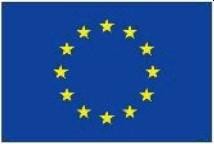 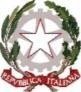 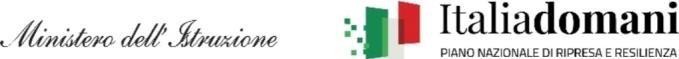 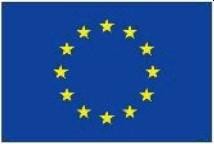 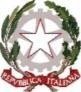 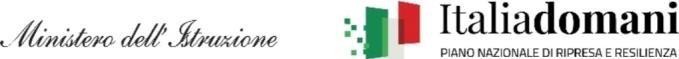 Allegato BSCHEDA DI VALUTAZIONE PROGETTISTA STEM - CUP: F29J21005530001Data _________________						In fede ______________________Candidato:_________________________________Candidato:_________________________________Punteggio attribuito dal candidatoPunteggio attribuito dalla commissioneTitoliPuntiPuntiPuntiLaurea vecchio ordinamento e/o laurea magistrale in ingegneria informatica, Ingegneria elettrica elettronica,  laurea informaticaTitolo di ammissioneCompetenze informatiche certificate (Max 5)1 per ogni certificazioneAnni di esperienza lavorativa nel settore1 punto per ogni annoSpecifica esperienza professionale in relazione alla progettazione di reti locali cablate e wireless nelle scuole pubblicheFino a 20 (2 punti)Specifica esperienza professionale in relazione alla progettazione di reti locali cablate e wireless nelle scuole pubblicheDa 21 a 30 (4 punti)Specifica esperienza professionale in relazione alla progettazione di reti locali cablate e wireless nelle scuole pubblicheDa 31 a 40 (6 punti)Specifica esperienza professionale in relazione alla progettazione di reti locali cablate e wireless nelle scuole pubblicheDa 41 a 50 (8 punti)Specifica esperienza professionale in relazione alla progettazione di reti locali cablate e wireless nelle scuole pubblicheDa 51 in poi (12 punti) Esperienze di progettazione laboratori informatici e tecnologici in qualità di esperto in progetti PON FESR/POR FESR (diverse dal punto precedente)Fino a 250 (2 punti)Esperienze di progettazione laboratori informatici e tecnologici in qualità di esperto in progetti PON FESR/POR FESR (diverse dal punto precedente)Da 251 a 310 (4 punti)Esperienze di progettazione laboratori informatici e tecnologici in qualità di esperto in progetti PON FESR/POR FESR (diverse dal punto precedente)Da 311 a 370 (6 punti)Esperienze di progettazione laboratori informatici e tecnologici in qualità di esperto in progetti PON FESR/POR FESR (diverse dal punto precedente)Da 371 a 430 (8 punti)Esperienze di progettazione laboratori informatici e tecnologici in qualità di esperto in progetti PON FESR/POR FESR (diverse dal punto precedente)Da 431 in poi (12 punti)Specifica esperienza professionale in relazione al collaudo di reti locali cablate e wireless nelle scuole pubblicheFino a 15 (2 punti)Specifica esperienza professionale in relazione al collaudo di reti locali cablate e wireless nelle scuole pubblicheDa 16 a 20 (4 punti)Specifica esperienza professionale in relazione al collaudo di reti locali cablate e wireless nelle scuole pubblicheDa 21 a 25 (6 punti)Specifica esperienza professionale in relazione al collaudo di reti locali cablate e wireless nelle scuole pubblicheDa 26 a 30 (8 punti)Specifica esperienza professionale in relazione al collaudo di reti locali cablate e wireless nelle scuole pubblicheDa 31 in poi (12 punti) Esperienze di collaudo di laboratori informatici e tecnologici in qualità di esperto in progetti PON FESR/POR FESR (diverse dal punto precedente)Fino a 200 (2 punti)Esperienze di collaudo di laboratori informatici e tecnologici in qualità di esperto in progetti PON FESR/POR FESR (diverse dal punto precedente)Da 201 a 250 (4 punti)Esperienze di collaudo di laboratori informatici e tecnologici in qualità di esperto in progetti PON FESR/POR FESR (diverse dal punto precedente)Da 251 a 300 (6 punti)Esperienze di collaudo di laboratori informatici e tecnologici in qualità di esperto in progetti PON FESR/POR FESR (diverse dal punto precedente)Da 301 a 350 (8 punti)Esperienze di collaudo di laboratori informatici e tecnologici in qualità di esperto in progetti PON FESR/POR FESR (diverse dal punto precedente)Da 351 in poi (12 punti)Comprovata e documentati incarichi di consulente e formatore per le procedure su acquistinretepa per le gli enti Scolastici o Enti PubbliciFino a 10 (1 punti)Comprovata e documentati incarichi di consulente e formatore per le procedure su acquistinretepa per le gli enti Scolastici o Enti PubbliciDa 11 a 20 (3 Punti)Comprovata e documentati incarichi di consulente e formatore per le procedure su acquistinretepa per le gli enti Scolastici o Enti PubbliciDa 21 a 30 (6 Punti)Comprovata e documentati incarichi di consulente e formatore per le procedure su acquistinretepa per le gli enti Scolastici o Enti PubbliciDa 31 in poi (10 Punti)Abilitazione con iscrizione all'albo per il rilascio della certificazione per gli impianti elettrici (D.M. 37/2008 Ex 46/90)2 puntiCertificazione e abilitazione alla professione di RSPP per la sicurezza sui luoghi di lavoro (D.Lgs. 81/2008)2 puntiPunteggio totale attribuitoPunteggio totale attribuito